муниципальное  бюджетное учреждение дополнительного образования «Многопрофильный центр дополнительного образования  детей»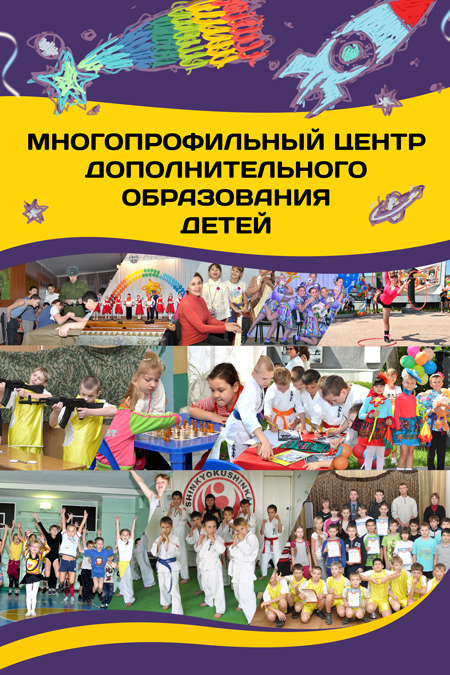 ОТЧЕТ о результатах самообследованиямуниципальное  автономное учреждение дополнительного образования «Многопрофильный центр дополнительного образования  детей»за 2019 годСОДЕРЖАНИЕРАЗДЕЛ 1. АНАЛИТИЧЕСКАЯ ЧАСТЬОценка образовательной деятельноСТИ ОЦЕНКА СИСТЕМЫ УПРАВЛЕНИЯ ОБРАЗОВАТЕЛЬНОЙ ОРГАНИЗАЦИЕЙ ОЦЕНКА СОДЕРЖАНЯ И КАЧЕСТВА ПОДГОТОВКИ ОБУЧАЮЩИХСЯ ОЦЕНКА ОРГАНИЗАЦИИ ОБРАЗОВАТЕЛЬНОГО ПРОЦЕССАОЦЕНКА КАЧЕСТВА КАДРОВОГО ОБЕСПЕЧЕНИЯ ОБРАЗОВАТЕЛЬНОГО ПРОЦЕССА ОЦЕНКА УЧЕБНО – МЕТОДИЧЕСКОГО ОБЕСПЕЧЕНИЯ ОБРАЗОВАТЕЛЬНОГО ПРОЦЕССА ОЦЕНКА МАТЕРИАЛЬНО – ТЕХНИЧЕСКОГО ОБЕСПЕЧЕНИЯ ОБРАЗОВАТЕЛЬНОГО ПРОЦЕССАОЦЕНКА ФУНКЦИОНИРОВАНИЯ ВНУТРЕННЕЙ СИСТЕМЫ ОЦЕНКИ КАЧЕСТВА ОБРАЗОВАНИЯ РАЗДЕЛ 2. пОКАЗАТЕЛИ ДЕЯТЕЛЬНОСТИ ОБРАЗОВАТЕЛЬНОЙ ОРГАНИЗАЦИИРАЗДЕЛ 1. АНАЛИТИЧЕСКАЯ ЧАСТЬ Оценка образовательной деятельноСТИ Общие сведения об образовательном учрежденииПолное наименование образовательного учреждения в соответствии с Уставом: Муниципальное автономное учреждение дополнительного образования  «Многопрофильный центр дополнительного образования детей» (далее МБУДО «МЦДОД»).Дата основания (открытия) – 23 марта 1998 года.Юридический адрес: 460021, Оренбургская область, г.Оренбург, пр.Светлый, 10.Фактическийадрес: 460021, Оренбургская область, г.Оренбург, пр.Светлый, 10.Телефон: (3532) 37-46-43, 33-33-89Адрес сайта в интернете -  http://slavsoren.ru/        E-mail:mslavyane@mail.ru    Учредитель Администрация МО г Оренбург, в лице управления образования администрации города ОренбургаАдрес . Оренбург, ул. Кирова 44 ,телефон (3532) 98 70 98.Лицензия на образовательную деятельность: Лицензия рег. №1454-4 от 08.04. , срок действия -  бессрочно. Учреждению установлено право осуществления образовательной деятельности по следующим образовательным программам: вид – дополнительная, уровень (ступень) образовательной программы – общеобразовательная, дополнительное образование детей и взрослых. Тип учреждения - бюджетное  учреждение дополнительного образования детей.Вид учреждения – центр дополнительного образования детейКатегория учреждения – высшаяАдминистрация учрежденияТарануха Ольга Борисовна – директор;Копань Наталия Алексеевна – заместитель директора по УВР;Пашкова Наталия Николаевна – заместитель директора по НМР;Попова Любовь Александрована – заместитель директора по АХР.Структура МБУДОД  «МЦДОД»В структуру МЦДОД в 2019  году  входили  4 отдела: военно-спортивный, декоративно-прикладной, отдел эстетического воспитания, организационно-массовый отдел; а так же отдельное структурное подразделение ДООЛ «Факел»; методическая и социально-психологическая служба.  Занятия проводятся как на базе самого Центра, так и базах  ОУ всех видов и типов.Нормативно-правовая база деятельности МАУДО «МЦДОД»:- Устав МАУДО «Многопрофильный центр дополнительного образования детей»;- Лицензия на право ведения образовательной деятельности, рег. № 14454-4 от 08.04.14 г., срок действия – бессрочная;- Программа развития МАУДО «МЦДОД» на 2016-2020 гг.;- Программа деятельности МАУДОД «МЦДОД» на 2018-2019 уч. год;- локальные нормативно-распорядительные акты.Целевое назначение  деятельности  МАУДО «МЦДОД»:-  реализация дополнительных образовательных программ и услуг в интересах личности, общества и государства.Функции МАУДО «МЦДОД»:- образовательная – формирование действенно-практической сферы личности как совокупности качеств, обеспечивающих успешность практической деятельности учащихся, удовлетворение познавательной потребности учащихся творческих объединений;- социально-адаптивная – содействие в выявлении, становлении личностных резервов, обеспечивающих социальную и профессиональную адаптацию;- развивающая – развитие познавательного, личностного и творческого потенциала детей и подростков, укрепление физического, психического и психологического здоровья детей и подростков;- воспитательная – формирование социально значимых качеств личности ребенка, соответствующих актуальным и перспективным потребностям личности общества и государства, развитие духовно-нравственной сферы и формирование   коммуникативных компетенций;- креативная – стимулирование творческой активности детей и подростков, содействие реализации индивидуальных творческих потребностей, обеспечение продуктивного обучения на всех этапах продвижения  по индивидуальному маршруту творческого развития;- интеграционная – совершенствование технологий взаимодействия дополнительного образования с социумом с целью создания единого образовательного пространства.Уровни функционально-целевого управления МАУДО «МЦДОД»:Административный уровень включает директора, его заместителей, руководителей структурных подразделений, методистов.Коллегиальный уровень представлен такими органами управления, как педагогический совет, Совет Центра, научно - методический Совет, МО педагогов.Уровень малых подсистем управления включает все отделы МБУДО «МЦДОД»:● Военно-спортивный отдел,● Отдел декоративно-прикладного творчества,● Организационно – массовый отдел,● Отдел эстетического воспитания,2. ЦЕЛЬ И ЗАДАЧИ ДЕЯТЕЛЬНОСТИ МАУДО «МЦДОД»:Цель деятельности МАУДО «МЦДОД»:-Развитие инновационной образовательной среды, обеспечивающей качество образования, успешную социализацию и готовность к личностному и профессиональному самоопределению воспитанников УДО.Основные задачи:- совершенствование  содержания и вариативности предоставляемых образовательных услуг по направлениям образовательной деятельности и по уровню реализации образовательных программ;- развитие инновационного профессионального потенциала педагогов;- совершенствование методического сопровождения развития профессионального потенциала педагогов УДО в условиях перехода к новым образовательным стандартам, модернизация программно – методического обеспечения образовательных услуг МБУДО «МЦДОД»;-оптимизация мониторинговых систем отслеживания эффективности образовательной среды МАУДО «МЦДОД»;-выявление и развитие творческих способностей воспитанников УДО, формирование личности, способностей к саморазвитию и самореализации;-совершенствование системы взаимодействия МАУДО «МЦДОД»: с семьями учащихся-организация и развитие взаимодействия МАУДО «МЦДОД» с образовательными учреждениями округа с целью обеспечения интеграции урочной и внеурочной деятельности детей;-управление и расширение материально – технического обеспечения образовательной деятельности МАУДО «МЦДОД». КАЧЕСТВО ОСНОВНЫХ ВИДОВ ДЕЯТЕЛЬНОСТИ. ВОЗМОЖНОСТИ И РЕСУРСЫ             Организация учебного процесса.МАУДО «МЦДОД» является составной частью системы образования города Оренбурга,  организует образовательную  деятельность на основе Федерального закона №273 «Об образовании в Российской Федерации», Лицензии на право ведения образовательной деятельности, Свидетельств о государственной регистрации права на здания и земельные участки, Устава, локальных нормативных актов.Образовательная деятельность осуществляется с учетом запросов детей, потребностей семьи, особенностей национально-культурных традиций в разновозрастных, так и одновозрастных объединениях посредством реализации дополнительных образовательных программ по направлениям, указанным в Лицензии. Прием детей в творческие объединения МБУДО «МЦДОД» осуществлялся добровольно без ограничений. Продолжительность обучения по образовательным программам составляет от 1 года до 7 лет и зависит от времени поступления детей и направления деятельности.Состав учащихся внутри кружков (объединений) варьируется в зависимости от возраста детей,  года обучения, профиля кружка и пр. В соответствии с Уставом в объединениях могут быть заняты дети в возрасте от 5 до 18 лет.Организация образовательного процесса в Центре регламентируется учебным планом, годовым календарным графиком и расписанием занятий,  утверждаемыми директором Центра. Состав учащихся.Всего занималось в объединениях 2741 чел., в том числе в творческих объединениях:Художественного творчества  1150 чел.Физкультурно-спортивных        735 чел.Туристско-краеведческих          432чел.Социально-педагогических       266 чел.Технических                                158 чел.Диаграмма №1. Распределение учащихся по направлениям                            деятельности.В творческих объединениях МАУДО «МЦДОД» в 2019 году  занимались 2741 учащийся. . Художественное направление является приоритетным и наиболее массовым направлением в МЦДОД. Творческие объединения художественной направленности охватывает 42 % детей от общего числа всех обучающихся и реализует 19  (42,9 %) ДООП художественной направленности. Такой высокий процент охвата детей обусловлен прямой возможностью ребенка полно раскрыть все свои личностные творческие способности и ощутить продукт своей творческой деятельности (рисунки, поделки, музыка, танец, театр, вокал и другое).Физкультурно – спортивное также относится к числу приоритетных направление в образовательной деятельности Центра. В прошедшем учебном году в данном направлении реализовывалось 8  (21,4 %) ДООП. Не снижает своей остроты вопрос материально – технического обеспечения спортивных занятий. Высокая финансовая затратность не дает в достаточной мере удовлетворить все запросы детей и родителей в занятиях физической культурой и спортом. Вторым по остроте остается вопрос кадрового обеспечения. Быстрая сменяемость кадров и нежелание выпускников педагогических ВУЗов работать в учреждениях образовательной сферы не дает нам возможность успешно решить данный вопрос. Следовательно, первостепенная задача следующего учебного года – решение кадрового вопроса в объединениях физкультурно – спортивной  направленности.  Социально – педагогическое направления представлено широким спектром самых разнообразных творческих объединений:студия  развития детского творчества «Росточек» (подготовка детей к адаптации в общеобразовательной школе); Логопедическая культура «Трудные звуки»;Лингвистический клуб «Английский на пять» изучение иностранных языков;Детская редакция журнала «Луч»;«Школа взросления»  формирование навыков социального поведения у учащихся среднего и старшего школьного возраста, выбор будущей профессии;«Лидер 21 века» учащиеся, пройдя обучение, сдают практический и теоретический экзамен и автоматически вступают в отряд вожатых - волонтеров, которые в летний период работают в ДООЛ «Факел» помощниками вожатых, инструкторами и кружководами.В данном направлении реализуется 9 дополнительных общеобразовательных общеразвивающих программ, В течение трех последних учебных лет количество обучающихся социально-педагогического направления составляет от 10,2 % до 13,6%  от общего количества обучающихся.  Снижение численности обучающихся было связано с «движением» кадров (декретный отпуск, переезд к новому месту службы супруга).Не смотря на снижение численности обучающихся, в настоящее время была продолжена активная работа по реализации программ социально-педагогического направления. Туристско – краеведческое направление. Небольшая численность педагогического состава и количество реализуемых образовательных программ 5 (11,9 %), при этом туристско – краеведческое направление представлено широким разнообразием творческих объединений и направлений деятельности среди них: литературное и экологическое краеведение, школьный краеведческий музей, спортивный туризм, поисковый отряд, историческая реконструкция, краеведы – исследователи, школьные экскурсоводы и многое другое. Формы организации занятий в объединениях туристско – краеведческой направленности являются привлекательными для детей разного возраста, в том числе и для подростков.   В течение учебного года осуществлялась запланированная работа по поисково-исследовательской и краеведческой  деятельности в объединениях «Литературное краеведение», «Край мой родной», поисковый отряд, «Школьный музей». В течение учебного  года были принятые меры, которые  позволили сохранить численности детей, занимающихся туризмом и краеведением. Задача нового учебного года не снизить, а при наличии кадрового ресурса и увеличить численность обучающихся.  Техническое направление образовательной деятельности  самое молодое. Развитие технического направления в нашем Центре началось с открытия объединения «Легоконструирование», спустя год к нему добавилась «Робототехника». Количество обучающихся с каждым годом увеличивается. Всего в объединениях технического направления занимается 6,6 % от общего числа обучающихся. Самая многочисленная группа обучающихся  - это учащиеся первого года обучения, их численность составляет 89 человек (69,5% от общего числа занимающихся техническим творчеством). Это объясняется тем, что техническое направление было открыто совсем недавно. Ребят, желающих заниматься техническим творчеством много и главная педагогическая задача: сохранить интерес учащихся до конца реализации данной программы и  продолжить в дальнейшем занятия техническим творчеством.    В прошедшем учебном году учащиеся данного объединения успешно участвовали в городских и областных соревнованиях по робототехнике и информационным технологиям, заняли 8 призовых мест различных уровней. Дальнейшее развитие технического направления требует расширения материально-технической базы и привлечения специалистов с инженерно-техническим образованием, владеющих педагогическими технологиями организации изобретательской деятельности со школьниками. По возрастному  составу количество занимающихся детей распределяется следующим образом:(численность учащихся представлена без учета  обучения в нескольких объединениях)Таблица № 1Диаграмма №2. Распределение учащихся по возрасту.Так же как и в прошлом учебном году в 2018-2019 учебном году наибольший процент охвата детей составляют учащиеся младшего школьного возраста, которые посещают творческие объединения декоративно-прикладного и художественного профиля, наименьший процент охвата - юноши и девушки старшего школьного возраста. Это  обусловлено возрастными потребностями  младших школьников в занятиях в системе ДО и повышенным запросом  организованной занятости детей во внеурочное время, со стороны родителей. Кроме того, некоторые виды художественного творчества более интересны именно детям младшего школьного возраста, которые закончив обучение в одном творческом объединении, переходят в другое творческое объединение.Ряд объективных причин объясняют причину уменьшения числа учащихся в возрасте от 15 лет и старше:- активная подготовка к итоговым испытаниям и сдаче ЕГЭ и ГИА у большей части учащихся старших классов;- снижение активного стимулирования старшеклассников к занятиям в системе ДО со стороны родителей;- высокая избирательность со стороны старшеклассников к содержанию  ДООП и последующая востребованность полученных знаний. Социальная карта обучающихся МБУДО «МЦДОД» в 2017-2018 учебном году выглядит следующим образом:На особом контроле у администрации МЦДОД следующие группы учащихся:- дети – сироты и дети, оставшиеся без попечения родителей (0,67 %  от общего количества учащихся),- дети из малообеспеченных семей (47 % от общего числа учащихся).Такие дети есть в каждом отделе. Они одинаково, наравне со всеми участвуют в образовательном процессе, но требуют к себе особого внимания и индивидуального подхода.  Результативное и стабильное из года в год занятие данной категории учащихся говорит о правильных профессиональные действия педагогов, работающих с этими детьми.В работе с детьми – инвалидами и детьми с ОВЗ, наше учреждение имеет достаточный опыт работы. Работа  с детьми – инвалидами и детьми с ОВЗ организуется в вариативных формах (на дому и в МБУДО «МЦДОД», на базе образовательной организации) и по нескольким направлениям (художественное творчество и спорт). Одна из форм реабилитации детей – инвалидов, обучение  по месту жительства (на дому).  Впервые, в этом учебном году было организовано - обучение игре в шахматы.  Проводил занятия педагог дополнительного образования - Сычева Любовь Александровна. Апробация программы прошла успешно, учащийся Сонцев Константин в полном объеме освоил  учебный курс. В следующем году педагог продолжит реализацию данной программы с другими детьми – инвалидами, желающими заниматься данным видом спорта.Второй вид спорта – настольный теннис. Занятия настольным теннисом проводятся с детьми – инвалидами. Тренировочные занятия проводятся на базе МЦДОД и базе колледжа ОГЭКИ. Ежегодно учащиеся принимают участие в городском турнире по настольному теннису среди людей с ограниченными возможностями здоровья, посвященном Международному Дню инвалидов, а также Спартакиаде Оренбургской области по настольному теннису среди людей с ограниченными возможностями здоровья.  Данная секция работает стабильно и результативно. Уже сейчас подана заявка на следующий учебный год.Среди художественного творчества наиболее доступный вид – хореография.В творческом объединении «В кругу друзей» ребята – инвалиды имеют возможность заниматься танцами наравне со всеми. Данная категория обучающихся не является социально обособленными или изолированными, участвуя во всех видах и формах социальной жизни коллектива «В кругу друзей» вместе и наравне с остальными. При постановке танца педагог учитывает возможности детей – инвалидов. Так как для ребенка - инвалида «цена» достижения того или иного результата более высокая, чем для всех остальных детей. Педагог выстраивает танцевальный рисунок таким образом, что бы скрыть неровности и неточности в выполнении движений  ребенком – инвалидом.  Во всех творческих объединениях и спортивных секциях большое внимание уделяется воспитанию у ребят  умения жить вместе. Немало важно научить ребят быть доброжелательными по отношению к инвалидам, сформировать в них желание помочь инвалиду в любой жизненной ситуации и   не только на занятии. Совместное танцевальное творчество и занятия спортом формирует  у наших учащихся толерантное отношение к особенностям другого человека, готовность к полноценному  и всестороннему общению с детьми с ограниченными возможностями здоровья и детьми - инвалидами.Основным показателем результативности работы педагогов является активное участие и достигнутые результаты в выставках, конкурсах, соревнованиях, конференциях, фестивалях различных уровней. Неоднократно наши учащиеся отстаивали честь города и области на международных, российских и региональных  соревнованиях, таких, как:Международный фестиваль-конкурс детского и юношеского творчества «Шелковый путь»;Международный конкурс детского творчества «Медалинград»;Международный конкурс-фестиваль «Урал собирает друзей»;Всероссийский конкурс вокалистов «Турнир талантов»;Всероссийские соревнования по каратэ, турнир на призы чемпиона СССР Дмитрия Обухова;Первенство ПФО по каратэ;Областной конкурс детского творчества «Салют вдохновение!»;Первенство Оренбургской области по армейскому рукопашному бою, посвященное памяти В.С. Черномырдина;Открытый Чемпионат Оренбургской  области по Черлидингу, фитнесу, аэробики;Турнир по шахматам среди обучающихся общеобразовательных организаций на призы администрации г. Оренбурга;Соревнования по пулевой стрельбе из пневматической винтовки между командами  ОУ г. Оренбурга, посвященные Дню ракетных войск и артиллерии (окружные и городские соревнования);Региональный Фестиваль-конкурс детских театров моды «Стиль 2018»;Областной и городской конкурс патриотической песни «Долг! Честь! Родина!»И каждый раз наши учащиеся становились призерами, входили в число лучших участников.  В 2018 - 2019 учебном году ребята участвовали в 16 международных, 19 всероссийских, 20 региональных и областных конкурсах. Всего приняли участие в 182 конкурсах и соревнованиях всех уровней. Становились лауреатами и дипломантами международных конкурсов - 82, российского - 151, областного и регионального - 147. Помимо внешних конкурсов в Центре активно развивается внутреннее конкурсное движение:- соревнования спортивных сборных команд «Юный олимпиец»;- соревнования по пулевой стрельбе «Меткий стрелок»;- семейный шахматный турнир «Отважная пешка»; - фитнес - марафон «Елка в кроссовках»;- открытый конкурс вокального мастерства «Детство – это я и ты»;- выставки ИЗО и ДПТ различной тематики «Радость творчества»;- конкурс чтецов «Заветное слово».Результаты участия коллективов и учащихся в конкурсах и соревнованиях представлены в приложении №  1 .В 2018-2019 учебном году перед коллективом Центра стоит задача увеличить количество учащихся - участников и призеров  международных, российских и областных соревнований, фестивалей и конкурсов. В течение учебного года регулярно отслеживалась результативность реализации образовательных программ по направлениям, в конце 2018-2019 года она выглядит следующим образом:Таблица № 2В течение года проводилось изучение социального запроса на дополнительные образовательные услуги в МБУДО «МЦДОД» в младшем, среднем и старшем звене учащихся.Таблица № 4Мониторинг сохранности контингента (стабильность) учащихся. Анализ динамики количественного состава детского континента показывает:- увеличение количества учащихся произошло по причине открытия новых творческих объединений патриотической и краеведческой направленности;- незначительное увеличение количества детей за счет дополнительного набора в творческих объединениях  декоративно - прикладного творчества;  - стабильным  показателем является посещение Центра  детьми  из неполных  и малообеспеченных семей. Это связано с тем, что Центр предоставляет широкий спектр бесплатных образовательных услуг;- стабильность сохранности детского контингента – 98% достигается за счет своевременного добора в группы, создания педагогами условий для развития познавательного интереса к предмету. Образовательный процесс в МЦДОД происходит не только в учебный период, но и в каникулярное время.  В целях организации занятости школьников, профилактики безнадзорности, правонарушений и травматизма детей в период школьных каникул учреждением разрабатывается программа каникул, цель которой – вовлечь учащихся в творческую, познавательную деятельность, организовать занятость детей и подростков в период школьных каникул. Мероприятия проводятся в соответствии с планами, формы мероприятий разнообразны: концерты, тематические беседы, праздничные программы, экскурсии,  спортивные соревнования, конкурсы,  выставки, работа в творческих мастерских и др. Все предложенные мероприятия строятся в соответствии с  возрастными особенностями детей и подростков.  Вся информация о проведенных мероприятиях с фотоматериалом размещается на сайте учреждения.В период школьных каникул были  проведены следующие мероприятия:- для учащихся 1-4 – ых классов  ежедневно в первой половине дня с 10.00 до 15.00  организуется  площадка дневного  пребывания;- «Радость творчества» выставка – конкурс изобразительного и декоративно – прикладного творчества; - Семейный шахматный турнир «Отважная пешка»;- соревнования по общей физической подготовке среди учащихся спортивных секций – «Делай с нами, делай как мы, делай лучше нас!»;- спортивные игры «Юный олимпиец!»;- Первенства МЦДОД по спортивной аэробике;- соревнования по стрельбе из пневматической винтовки «Меткий стрелок».Традиционно в осенние каникулы были организованы:- осенний заезд детей в ДООЛ «Факел»;- «Государственные символы Российской Федерации» познавательная программа для учащихся младшего и среднего школьного возраста;-  «Кружился лист осенний» литературно-музыкальная гостиная;- «Урок мужества» выставка стрелкового оружия времен ВОВ и экспонатов раскопок с мест боевых сражений времен Великой Отечественной войны 1941-1945 гг.В период зимних каникул наиболее яркими и масштабными мероприятиями стали:- конкурс юных стилистов «Снежная королева»,- конкурсные программы: «Ни клоуны, ни билетеры, а режиссеры», «Танцуем все вместе», «Новогодний серпантин», «Ассамблея у Петра I», «Рождественские встречи»;- новогодняя программа для детей и их родителей «День рождения Деда Мороза».В весенние каникулы самыми интересными мероприятиями, по мнению детей, были: - мастер – классы по вокалу «Споемте, друзья!» и танцам «Танцевальный марафон», лепка из соленого теста «Пасхальный сувенир», рисунок акварелью «Акварельная фантазия»;- «О театре и театрах родного города» познавательная программа и многое другое.Заместителями директора и заведующими отделами отслеживались качество и своевременность проведения запланированных мероприятий. Педагоги на момент проведения мероприятий имели план-конспект, необходимые дидактические пособия, по необходимости - реквизит.В каникулярный период многие отделы продолжают работу по образовательным программам, реализуя инвариантную часть, помогающую решать задачи комплексного развития детских способностей через игру.В период летних каникул на базе МЦДОД реализовывалась программа летнего городского лагеря дневного пребывания «Светлый» (ЛДП «Светлый») для детей в возрасте 7-9 лет. Воспитанники ЛДП «Светлый» принимали участие в городском фестивале лагерей дневного пребывания. Активно участвуют в спортивных соревнованиях «Веселые старты» (летняя спартакиада), игра «Времен связующая нить». В программе ЛДП «Светлый» посещение кукольного театра «Пьеро», Драматического театра им. М. Горького, кинотеатра «Сокол», музея пожарно – прикладного искусства, культурного комплекса «Национальная деревня», музея изобразительного искусства, дома – музея Ю.А. Гагарина, планетария, спортивного комплекса «Юбилейный». Для детей в возрасте 7-15 лет на базе ДООЛ «Факел» в течение трех летних смен реализовывалась программа «Умные каникулы». Программа ДООЛ «Факел» является  важным звеном воспитательной системы МЦДОД. Воспитательный процесс осуществляется в благоприятных условиях  природного и социального окружения.  За лето проходит 3 смены, у каждой из которых своя тематика, как правило, это - спортивная, краеведческая и художественная. В программе каждой смены: работа в команде, создание театральных перфомансев, современные танцы, фитнес, развивающие игры, мастер-классы, просмотр фильмов, экскурсии, прогулки на велосипедах, посещение бассейна и др. Летняя эстрада, площадь Торжеств, костровая площадка, уютные беседки, библиотека, игровые площадки позволяют обеспечить разнообразие развлекательно-познавательных мероприятий для отдыхающих ребят.В лагере созданы все условия для творческого общения, организована систематическая кружковая работа по интересам детей: вокал и хореография, шахматы и футбол, волейбол  и настольный теннис, бадминтон и профилактическая гимнастика, ИЗО и декоративно – прикладное творчество, велопрогулки и туризм, и многое другое. Выявленные проблемы:физическая и эмоциональная усталость педагогов к концу учебного года и, как следствие, не желание проявлять творческую инициативу в летний период;подготовка вожатского состава из числа старшеклассников по программе «Школа вожатого»;недостаточное материально-техническое  обеспечение;некоторая пассивность родителей в массовых мероприятиях.Пути решения: основное внимание в системе организации каникулярного отдыха детей необходимо сосредоточить на создании условий для свободного выбора каждым ребёнком многообразия видов деятельности в соответствии с его интересами, способствующих укреплению мотивации личности к познанию и творчеству, самоопределению и самореализации;разработка психологического сопровождения организации отдыха детей, направленной на снятие конфликтных ситуаций, формирование благоприятного психологического климата, оказание психологической помощи отдельным детям;усиление работы с общеобразовательными учреждениями для привлечения детей в каникулярное время;активизировать профилактическую работу на каникулах с обучающимися, состоящими на профилактическом учете;внедрение интересных нестандартных форм проведения культурно-массовых мероприятий, несущих большой воспитательный потенциал.Вывод: организация образовательного процесса соответствует требованиям действующих нормативно – правовых документов. В следующем учебном году перед педагогическим коллективом Центра стоит задача продолжить работу по совершенствованию качества организации образовательного процесса, внедряя  новые формы обучения, основанные на применении инновационных технологий.   Систематически анализировать результаты воспитательной работы, выявляя актуальные проблемы, намечая пути их эффективного решения. Продолжить внедрение апробированной формы контроля выполнения Муниципального задания.Кадровое обеспечение образовательного процессаОбразовательную деятельность в минувшем учебном году осуществляли 57 педагогических и 9 руководящих работников, в том числе: 49 педагогов дополнительного образования, 3 педагога–организатора, 3 методиста, 1 концертмейстер, 1 педагог–психолог,  а так же 5 человек - учебно-вспомогательного персонала (на 01.01.2019 г.) В том числе 2 совместителя.Уровень квалификации педагогических работников следующий: всего аттестовано  чел. (94 %), из них:  ВКК – 14 чел. (26 %),1КК –  27 чел. (49 %),Аттестованы на соответствие занимаемой должности – 13 чел. (22 %)         (по состоянию на 01.07.2019 г.)Анализирую статистические данные можно сделать вывод об относительной стабильности кадрового обеспечения образовательного процесса в МБУДО «МЦДОД». Наблюдается тенденция увеличения количества основных работников и уменьшение совместителей. Это результат целенаправленных управленческих действий, повышающих результативность работы Центра. Увеличение количества педагогических работников и уменьшение числа обслуживающего персонала и руководящих работников, так же характеризует путь развития учреждения, как интенсивный.Численность специалистов  обеспечивающих методическую деятельность, в сравнении с прошлым учебным годом осталась неизменной – 4 % от общего числа всех работников. Педагогические работники МЦДОД имеют следующие квалификационные категории:В прошедшем учебном году процедуру аттестации успешно прошли 21 человек всех категорий педагогических работников. В том числе на высшую категорию – 2 человека, на 1 категорию – 13 человек и на соответствие  - 6 человек. Количество не аттестованных педагогических работников составляет 3 человека (Дудко Н.А., Малкин А.В., Мухаметгареева Р.И). Причина отсутствия квалификационной категории у работников – стаж работы менее 2-х лет.Повысили профессиональную квалификацию 28 человек (КБПК «Актуальные проблемы дополнительного образования»). Прошли переподготовку работники, не имеющие педагогического  образования – 3 человека.Вместе с тем есть в кадровом обеспечении  и «слабые» места. Ежегодно наблюдается движение кадров, в среднем за год  увольняется до 10 % педагогического состава и принимается столько же 10-11 % педагогов, 62 % педагогов 35 лет и 19 % - пенсионеры. В следующем учебном году в кадровом обеспечении необходимо сделать следующее: повысить уровень квалификации педагогов до 28 % (аттестованных на высшую категорию), повысить образовательный ценз педагогов до 75% (высшее педагогическое образование). Увеличить количество педагогов до 35 лет. Продолжить пополнение штата педагогических работников специалистами в области туризма и краеведения, декоративно-прикладного творчества, боевых искусств и  игровых видов спорта, а также лидеров детского общественного движения для создания в Центре детской общественной организации.  Программное обеспечение образовательного процессаВ течение 2018-2019 учебного года обучение велось по 42 дополнительным общеобразовательным общеразвивающим программам, рекомендованным к реализации научно-методическим советом МЦДОД. Ежегодно проводится полное обновление программно-методического материала. Программы имеют разные уровни сложности, позволяющие педагогу найти оптимальный вариант работы с той или иной группой детей или отдельным ребенком. Трижды в первой четверть учебного года проходили заседания Научно – методического Совета по вопросу рассмотрения образовательных программ. Методической службой Центра в текущем учебном году был составлен развернутый каталог образовательных программ, реализуемых в Центре.По направлениям деятельности, реализуемые образовательные программы распределены следующим образом:Таблица № 5Диаграмма № 4. Сведения о реализуемых дополнительных общеобразовательных программах МАУДО «МЦДОД» (по направлениям деятельности).Из 42 дополнительных общеобразовательных программ:По сроку реализации:             до 1 года – 0, 1-2 года – 12, от 3 лет и более – 30;По форме организации содержания:                комплексных – 42, модульных – 0; интегрированных –0;По виду: общеразвивающих – 41; предпрофессиональных – 1; По возрасту учащихся: для дошкольников – 6, для начальной школы – 10, для основной школы – 13,    для средней школы – 6, разновозрастных - 7.Количество программ до 1-го года обучения составило 0 (0 % от общего числа программ); программ 1- 2 -го года обучения составило 12 (28,5 % от общего числа программ); 3-го года и более обучения составило 30 (71,5 % от общего числа программ).В новом учебном году запланирована работа по написанию рабочих программ.  Вторая стратегическая задача заключается в совершенствовании диагностического инструментария к ДООП.Данная работа потребует от каждого педагога и всего педагогического коллектива мобилизации, активной мозговой деятельности, коллективных усилий и совместной слаженной работы. Без выполнения этих условий выполнить данную задачу будет не возможно. Еще одним условием совершенствования программного обеспечения образовательного процесса должно стать более активное участие в конкурсах образовательных программ всех уровней и в частности самое активное участие необходимо принять в городском конкурсе дополнительных образовательных программ и дидактического и методического материалов.Вывод: продолжая решать в новом учебном году проблему повышения качества образования, необходимо помнить, что в основе образовательного процесса лежит ДООП различного уровня и направленности. Основное достоинство ДООП состоит в том, что каждая ДООП устанавливает свой  стандарт освоения. Это создает возможность дифференцированного и вариативного  образования и разработки индивидуальных образовательных маршрутов,  позволяющих ребенку самостоятельно выбирать путь освоения того вида деятельности, который в данный момент наиболее для него интересен. И вторая, не менее важная задача, в 2019-2020 учебном году активно и успешно принять участие в городском конкурсе ДООП и методического и дидактического материалов. Методическое обеспечение образовательного процессаСтруктурными звеньями научно-методической службы являются: методический кабинет, библиотека, социально - психологическая служба.Цель работы научно-методической службы заключается в укреплении системы научно-методического и психолого-педагогического сопровождения образовательного процесса в МЦДОД.Среди ключевых задач деятельности службы:1. Обеспечивать адресную и своевременную методическую помощь педагогам Центра;2. Оказание помощи при разработке и внедрении педагогических проектов работникам МЦДОД;3. Активизировать работу педагогов по направлениям:        - разработка ДООП; - совершенствование проведения учебных занятий;- мониторинговые исследования в объединениях (с расширением набора диагностических методик в индивидуальном порядке).4. Совершенствовать издательскую деятельность.В течение года велась активная методическая работа. Как всегда педагоги Центра активно участвовали в работе городских методических объединений. В отделах регулярно проводились методические объединения педагогов по направлениям деятельности. В 2018-2019 учебном году Центр слал базовой площадкой по проведению двух городских методических объединений: руководителей секций боевых искусств и шахматных секций. Руководители ГМО: Гаранкина Людмила Юрьевна – заведующая военно-спортивным отделом и Сычева Любовь Александровна.  Тематика заседаний определялась с учетом пожеланий участников методических объединений.  В 2018-2019 учебном году прошло четыре педагогических совета.  Методической службой Центра был обобщён педагогический опыт по темам: «Организация учебно-воспитательного процесса, направленного на сохранение и укрепление здоровья учащихся в условиях дополнительного образования» и «Спортивная аэробика и фитнес аэробика в дополнительном образовании. Привлечение детей, подростков и молодежи к регулярным занятиям физической культурой и спортом». Собранный материал был представлен на Всероссийском уровне, где получил положительную оценку и был опубликован  на страницах образовательного СМИ «Проект «Инфоурок».Таким образом, задача по активизации участия в конкурсном движении была успешно выполнена. В учебном году проведено 128 открытых занятий. Анализ качества открытых занятий и посещенных занятий показал, что в основном педагоги оптимально сочетают фронтальную и индивидуальную формы работы, организуют коллективные формы сотрудничества: парные и групповые. Многие используют элементы проблемного, коммуникативного, индивидуализирующего, развивающего обучения. На большинстве занятий изложение материала и творческие работы характеризуется яркостью, образностью, используется жизненный опыт учащихся. Преимущественный характер учебной деятельности репродуктивный, конструктивный, творческий. Можно выделить ряд общих проблем: Неиспользование на занятие новых форм учебной деятельности: самоанализ, рецензирование, прогнозирование результатов учебной деятельности.Не всегда занятие заканчивается рефлексией (оценка учащихся полезности занятия, своего психологического состояния). Использование динамических дидактических материалов: аудио, видео, компьютеров не вошло еще в повседневную учебную деятельность во всех объединениях. Не всегда используются здоровьесберегающие технологии: в том числе динамические, игровые, паузы, смена деятельности, своевременное завершение занятия.Нередко оценки работы учащегося или не проводится вовсе, или происходит немотивированно или вообще без комментариев, без участия других учащихся. Педагоги достигают запланированных целей, не всегда используя дифференциацию обучения, т.е. не всегда правильно распределяют задания, определяют степень участия каждого ученика и самое главное - получают качественное освоение материала.Выявленные недочеты необходимо учитывать при планировании методической работы в следующем году.* Издательская деятельность МБУДО «МЦДОД»: выпуск журнала «Луч» (4). В журнале публикуются разнообразные теоретические, методические, практические материалы, опыт работы педагогов нашего Центра, официальные документы Минобрнауки России и документы, разработанные МБУДО «МЦДОД». Большое внимание уделяется литературному творчеству  обучающихся и сотрудников Центра.* Продолжение работы по совершенствованию уровня компетентности педагогов: - Методистами МБУДО «МЦДОД» проведено для педагогов МБУДО «МЦДОД»  12 консультаций по вопросам организации и проведения воспитательных мероприятий и образовательного процесса. - Проведена систематизация информации о фондах методического кабинета (создана библиотека).*  Работа по повышению престижа и формированию позитивного социального и профессионального имиджа педагогической профессии: проведение отборочного этапа конкурса профессионального мастерства «Сердце отдаю детям» - 00 участников.  В городском этапе конкурса приняли участие Сычева Л.А., занявшая 1 место и Макарова М.В., занявшая 2 место. Сычева Л.А. представляла город Оренбург на областном этапе Всероссийского конкурса «Сердце отдаю детям». Наряду с имеющимися положительными результатами в методической работе  имеются определенные недостатки: - преобладание организационной методической работы над самообразованием, саморазвитием, созданием педагогами индивидуальной образовательной программы, добровольными формами участия ПДО в методической работе; - нежелание части педагогов повышать уровень квалификации, которое объясняется рядом субъективных факторов (низкая внутренняя мотивация, большая нагрузка); - остается недостаточным включение педагогов в создание публикаций методических материалов на региональном и всероссийском уровнях; - недостаточное использование современных образовательных технологий, особенно информационно-коммуникационных технологий, как условия формирования базовых компетенций; - затруднения педагогов при написании рабочих программ, планировании целей занятия, использовании современных педагогических технологий.На основе выявленных проблем, сформулированы задачи методической службы на 2019-2020 учебный год.Задачи:- Повышение профессиональной компетентности педагогических работников в вопросах организации образовательной деятельности;-Обновление содержания образовательных программ, обновление УМК; - Более широкое использование ЭОР (электронного образовательного ресурса);- Совершенствование работы с одаренными детьми. С целью выявления «скрытой одаренности» расширить формы и методы индивидуальных творческих заданий для обучающихся. Разработать индивидуальные образовательные маршруты для детей с «явной одаренностью»;-Усиление воспитательного потенциала занятий, в частности проведение бесед с учащимися: «Я-оренбуржец». «Мой мир», «Познаю мир», «Семья - моя главная опора» и другие по выбору педагогов;- Создание системы помощи в научно-методическом обеспечении образовательного процесса;- Поддержка авторских педагогических инициатив и творческих методических проектов;- Обновление содержания методической работы и создание благоприятной инновационной обстановки в Центре;- Повышение активности педагогов в инновационной деятельности по совершенствованию образовательного процесса.Психологическое сопровождение образовательного процессаЦелью деятельности социально-психологической службы в прошедшем учебном году было обеспечение оптимальных условий психологического и личностного развития всех субъектов образовательной среды в соответствии с их индивидуальными возможностями и особенностями.Данная цель реализовывалась через решение следующих задач:сопровождение образовательного процесса, диагностика, консультирование;создание и поддержание психологического климата в коллективе;повышение уровня родительской компетентности, активность родителей в создании оптимальных условий развития ребёнка. Основные направления деятельности социально - психологической службы: мониторинговые исследования, психологическое консультирование и просвещение, психопрофилактика, психологическая диагностика. МОНИТОРИНГОВЫЕ ИССЛЕДОВАНИЯВ целях изучения социального заказа, совершенствования образовательного процесса, повышения эффективности профессиональной деятельности педагогического коллектива  в 2018-2019 учебном году проводились  мониторинговые исследования в следующих группах:ДЕТИ- Результативность реализации программ по направлениям деятельности;- Мониторинг развития качеств личности обучающихся;РОДИТЕЛИ- Мониторинг удовлетворенности качеством дополнительных образовательных услуг родителями обучающихся;- Независимая оценка качества образования (НОКО);- Занятость детей в каникулярный период; ПЕДАГОГИ- Мониторинг изучения степени эффективности воспитательной деятельности;- Степень сформированности профессиональной компетентности; - Профилактика профессионального выгорания ПДО Мониторинг удовлетворенности качеством дополнительных образовательных услуг родителями  (законными представителями) учащихся.В течение учебного 2017-2018  года  было проведено мониторинговое исследование удовлетворенности родителей (законных представителей) образовательным процессом и  качеством дополнительных образовательных услуг МАУДО «МЦДОД». Психологической службой МЦДОД была разработана анкета для родителей «Изучение мотивации выбора учебного заведения родителями (законными представителями) и степень удовлетворенности качеством образовательных услуг». В анкетировании приняло участие 70% от общего числа контингента родителей, исследование проводилось трижды в течение года.В анкету были включены вопросы, которые можно разбить на несколько критериев, отражающих удовлетворённость образовательным процессом:1) Мотивы выбора родителями творческого объединения МБУДО «МЦДОД»;2)  Приоритетные направления в деятельности МБУДО «МЦДОД»;3) Показатели результативности деятельности по мнению родителей учащихся МАУДО «МЦДОД»;4) психологический комфорт на занятиях.Из полученных данных следует, что при выборе учреждения родители ориентируются на мнение школьного учителя (32%), рекомендации близких, родных и друзей (18%), а так же из официальных источников, сети Интернет (9%). Основным мотивом выбора направления деятельности творческого объединения – желание родителей повысить жизнеспособность своих детей в дальнейшей жизни, помочь правильно выбрать профессию. Так же для родителей немало важным являются комфортные условия занятий (89%), чтобы ребенок чувствовал себя благополучно, уверенно в доброжелательной обстановке. 78% респондентов считают существенным мотивом, особенно в настоящих рыночных условиях, оказание бесплатных образовательных услуг в МАУДО «МЦДОД».Исходя из полученных данных, можно сделать вывод, что образовательные услуги, предоставляемые МАУДО «МЦДОД» являются востребованными на современном этапе. Большая часть родителей удовлетворена образовательными услугами, реализуемыми в творческих объединениях МАУДО «МЦДОД». 2/3 респондентов отмечает положительную динамику развития личностных качеств  детей. Полученные результаты использовались как непосредственная основа для обобщения и оценки мотивационной направленности, учащихся и для внесения коррективов в деятельность МЦДОД.Основная работа среди педагогического коллектива  проводилась работа по следующим направлениям:профилактика «профессионального выгорания»;снятие «эмоционального напряжения»;проведение тренингов по сплочению коллектива;степень готовности педагогов к воспитательной деятельности. В тренингах, специализированных занятиях, собеседованиях, анкетировании в общей сложности приняло участие 98,4 %  от общего числа руководящих и педагогических работников. Дальнейшая работа социально- психологической службы будет направлена на совершенствование комфортных социально-психологический условий  жизнедеятельности  учащихся и педагогов МБУДО «МЦДОД».  К проблемам деятельности социально – психологической службы можно отнести следующие моменты:1. Совершенствование  программы психолого-педагогического сопровождения воспитательного процесса.2. Содействие эффективности работы по мониторингу воспитательной деятельности, системному изучению уровня воспитанности обучающихся.Материально-техническое оснащение образовательного процесса.Материально-техническое оснащение образовательного процесса осуществлялось согласно требованиям ТУ Роспотребнадзора, предъявляемым к УДО. Санитарно-гигиенические условия соответствуют нормам, предъявляемым к образовательным учреждениям. Помещения светлые, просторные, все учебные классы  оснащены необходимой мебелью. Большие окна оснащены фрамугами для проветривания и регулирования температурного режима. Для регулирования температурного режима в зимний период времени в кабинетах имеются обогреватели разных видов и типов. В прошедшем учебном году продолжалась компьютеризация Центра и перевод делопроизводства в учреждении с бумажных носителей на электронные носители. В трех корпусах Центра оборудовано 13 учебных классов общего назначения и 3 специализированных (стрелковой подготовки, швейный - закроечный,  лингвистический). Для занятий дефиле и ритмикой имеется 2 зала оборудованных зеркалами. Для занятий физической культурой и спортом имеются 5 спортивных залов, в том числе  2 тренажерных зала, борцовский зал и 2 зала аэробики. В Центре имеется актовый зал на 60 посадочных мест, 2 танцевальных зала, студия звукозаписи, мастерская, комната психологической разгрузки, методический кабинет, библиотека. Центр располагает следующими техническими средствами: 15 компьютеров, 3 лазерных принтера, ксерокс, сканер,  2 мульти-медийных проектора с экранами, 11 ноутбуков, 2 комплекта музыкальной аппаратуры, 2 DVD-проигрывателя, 7 телевизоров, 2 проектора, 3 экрана, 6 магнитофонов,  2 видеомагнитофона, 1 видеокамера, 1 цифровой диктофон, 8 микрофонов,      4 радиомикрофона.Анализируя вышеизложенное, совершенно очевидно, что за последнее время наблюдалось укрепление материально-технической базы Центра в целом и каждого структурного подразделения в частности. Наличие инновационной программы деятельности, рациональная расстановка кадрового состава, грамотное психолого-педагогическое и  программно-методическое обеспечение образовательного процесса помогли педагогическому коллективу Центра укрепить свою позицию на рынке дополнительных образовательных услуг г. Оренбурга, поднять статус учреждения, сделать его более привлекательным и конкурентоспособным.Перед педагогическим коллективом  МАУДО «МЦДОД» стоят следующие задачи: Сохранение численности учащихся МБУДО «МЦДОД». Увеличение процента посещаемости детей на занятий, сохранение имеющихся и открытие новых объединений туристско-краеведческой и технической направленности.Дальнейшая разработка и внедрение в педагогическую практику дополнительных образовательных коррекционно-развивающих программ и программ по работе с детьми с ограниченными возможностями здоровья (ОВЗ) и детьми, проявившими выдающиеся способности;Выявление и внедрение в педагогическую практику максимально эффективных образовательных технологий;Совершенствование системы оценивания, через введение систематической оценки  учащихся, способствующей их развитию на протяжении всего периода обучения в Центре и позволяющей определять как индивидуально-личностные проблемы учащихся и пути их решения, так и перспективы обновления дополнительного образования;Совершенствование организации оздоровительно - образовательной деятельности детей в каникулярное время;Развитие профессиональной компетентности всех категорий педагогических  кадров в условиях перехода на эффективный контракт и введение профессиональных стандартов;Обновление управляющей системы, за счет развития партнерских отношений и привлечения родительской общественности к процессу управления учреждением; Совершенствование информационного сопровождения образовательного процесса Центра;Активное внедрение новой системы оплаты труда для обеспечения условий роста экономической самостоятельности и повышения конкурентоспособности Центра, а так же в целях перехода на новый тип учреждения  – муниципальное автономное учреждение дополнительного образования детей.   Расширение материально-технической  базы Центра.     ПРИНЯТОна педагогическом совете МАУДО «МЦДОД»№ 2 от 22.02.2020 г.«Утверждаю»Директор МАУДО «МЦДОД»_______________О.Б. Тарануха«___»__________2020 г.Возраст детейВсего 1982 чел.Художественное835Физкультурно-спортивное-505Туристско-Краеведческое 337Социально-педагогическое147ТехничесКое1585-9 лет679275134109679410-14 лет792316221143486415-18 лет4251851228632от 18 лет и старше875928Учебный год2018 - 20192018 - 2019Всего обучающихся в учреждении (без учета обучения в нескольких объединения)20802080- одаренных детей150,72 %- детей сирот и детей, оставшихся без попечения родителей140,67 %- детей из малообеспеченных семей97847 %- детей с ограниченными возможностями281,34 %- детей - инвалидов30,14 %№ п/пНаправленностьУровни освоения в %Уровни освоения в %Уровни освоения в %№ п/пНаправленностьвысокийсреднийнизкий1Физкультурно-спортивная773672Художественная682753Туристско-краеведческая752144Социально-педагогическая792125Техническая78202№п/пНаправление2018-2019 учебный год2018-2019 учебный год2018-2019 учебный год№п/пНаправлениеВходная диагностикав %Текущая диагностика в %Итоговая диагностикав %1Художественное10098,2992Историко-краеведческое10098,398,23Физкультурно-спортивное1001001004Социально-педагогическое10099,1995Техническое10099,299Средний показатель по учреждению10098,398,4Учебный год2017-20182017-20182018-20192018-2019Кол-вочеловек%Кол-вочеловек%Всего работников:8210082100- основных80978198- совместителей2312Руководители910910Педагогические работники57715771Учебно-вспомогательный персонал5656Обслуживающий персонал11131113Учебный год2017-20182017-20182018-20192018-2019Кол-вочеловек%Кол-вочеловек%Всего работников:8210082100Руководители 910910Педагогические работники:57695769- педагоги дополнительного образования43524959- педагоги – организаторы6734- методисты3434- другие педагогические работники 5623Учебно-вспомогательный персонал5757Обслуживающий персонал11141114Учебный год2017-20182017-20182018-20192018-2019Кол-вочеловек%Кол-вочеловек%Педагогические работники:5710057100- высшая квалификационная категория1322,81425- первая квалификационная категория2747,42747- соответствие занимаемой должности1322,81323- не аттестованы4735НаправлениеКоличество реализуемых программКоличество обучаемых детейхудожественное191150физкультурно-спортивное8735туристско-краеведческое5432социально-педагогическое9266техническое1158Всего422741СЕНТЯБРЬ:Учреждение дополнительного образования как ресурс реализации муниципальной образовательной политикиДЕКАБРЬ:Доступное и качественное дополнительное образование как результат эффективной организации социального партнерстваМАРТ: Проектная и исследовательская деятельность: ключевой фактор развития личности учащегося и роста педагогического мастерства педагогаИЮНЬ:    «Основные итоги деятельности МБУДО «МЦДОД» в 2017-2018 учебном году»